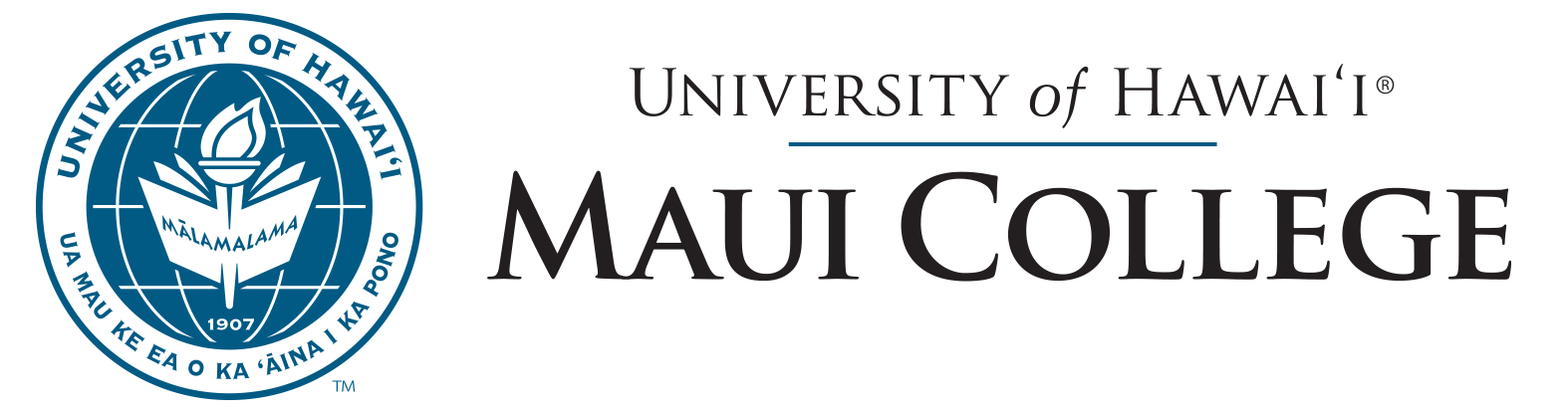 		
 “Observe the stars in order to live long in strength on distant shores”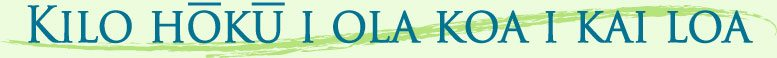 Counseling Department 2016-2017 (2017) ASSESSMENT REPORT EXECUTIVE SUMMARYThe counseling department is comprised of 9 general funded academic advising counselors, 1 general funded Disability Services counselor, 1 general funded personal support counselor, and 1 general funded counselor based on Molokai serving the students in the communities of Molokai and Lanai.
MISSION  				The mission of the University Hawai‘i Maui College Counseling Department is to provide services that assist students in realizing their educational goals.The Counseling Department serves enrolled and non-enrolled students including prospective, returning, and transfer students.The Counseling Department supports students in articulating, developing, and meeting educational, career, and personal goals.  The Counseling Department supports the college community with outreach, persistence, and retention efforts as well as initiatives to increase graduation and transfer rates.GOALS	Overall Outcomes for Student Affairs:Enrollment: Target key enrollment sectors that are underserved or have recruitment potential to expand accessRequire all new first time students to meet with an academic advisor prior to registrationIncrease dual credit/enrollment with local area high schoolsHawaii Graduation Initiative: Increase the participation and completion rates of students, particularly Native Hawaiian, low-income, and those from underserved regionsParticipate in STAR Auto Credential and Reverse transfer Participate in Automatic Admissions, Ka‘ie‘ie Transfer agreement High Performance: Identify and change structures and processes that potentially impede student progress or student successImplement My Success (Starfish) retention tool to increase student progress and students successSTUDENT LEARNING OUTCOMES FOR COUNSELINGThe following Student Learning Outcomes will be used for the counseling department (adapted from the CAS Standards)~Knowledge Acquisition: understanding knowledge from a range of disciplines; connecting knowledge to other knowledge, ideas and experiences; and relating knowledge to daily life.CAS Standard- Student who participate in the Office of Student Affairs programs and activities will be able to integrate and apply knowledge gained across student development experiences in order to advance academic, personal and career growth. STAR Registration:  By Fall 2017 - 100% of the Maui College Student body will use STAR GPS to register for classes and meet program requirements for degree completion.Interim measures:  Successfully assisting students with registering for the appropriate course sequencing.Interim measures:  Percent of students taking and completing math in the first year (or first 24 credits earned). *The following data is presented in real time.  Last years data was not provided by STAR office.STAR satisfaction survey is available at the following link.  STAR Registration Survey Results~Intrapersonal Development: realistic self-appraisal, self-understanding, and self-respect; identity development;commitment to ethics and integrity; and spiritual awareness.CAS Students who participate in Student Affairs programs and activities will be able to achieve their personal and academic goals while at UHMC through the acquisition of life and cognitive skills.My Success Flag Response:  By Fall 2017 - 75% of students who are flagged on the Early Alert Very Poor Coursework Performance (Flag 1) will be followed up with an intervention towards retention and persistence.Interim measures: addressing the flag and identifying successful interventions toward passing the class. (see attached Unit Outcome Mapping).POINTS OF PRIDE
	The Counseling Department has worked to provide quality services to students and increase access points for all enrolled and prospective student.  Here is a summary of achievements:Continued to require all new first time students to meet with an academic advisor prior to enrollment as part of the FYE Initiative.Continued to expand and implement student retention software called My Success (Starfish).  The student retention software consists of an early alert surveys (instructor driven), appointment scheduling feature, and student folder.  The early alert surveys is a tool that streamlines communication and improves collaborative efforts between counseling and instructors to better understand what students were struggling with in specific courses.  As a result of the early alert surveys, counseling responded to 397 flags.Lead builder for STAR degree audit system for Maui College.  As of Fall 2017 all programs and program plans are built and able to be used by all new students.ASSESSMENT ACTIVITIES 2016-2017	Program Objective 1	Provide access and opportunities for student enrollment: Target key enrollment sectors that are underserved or have recruitment potential to expand accessMethods and MeasuresRequire all new first time students to meet with an academic advisor prior to registrationFacilitate early admit opportunities with local area high schoolsGuide students to identify appropriate pathways at Maui CollegeProvide transfer option informationParticipate in UH System Initiatives (i.e., Automatic Admissions and Kaʻieʻie Transfer) FindingsEarly Admit (including Running Start, grant funded initiatives)Automatic Admissions- automatic admissions to one of the four-year UH schools including UH Mānoa, Hilo and West O’ahu.Program Objective 2	Increase the participation and completion rates of students, particularly Native Hawaiian, low-income, and those from underserved regionsMethods and Measures15 to finish- Student understands the timeframe involved with graduating within a two year timespan for an associate’s degreeParticipate in STAR Auto Credential and Reverse transfer Participate in Learning Support Teams (Hānai Class) initiative for Learning Support courses (developmental courses)FindingsRegardless of academic preparation students who take 15 or more credits have a higher credit completion rate of courses.  Source: Hawaii Graduation InitiativeReverse Transfer- Students who have transferred to a UH four-year school without earning a AA/AS can apply the credits that they have taken at the four-year school towards an AA.  These numbers reflect the amount of AA/AS degree awarded at Maui College.Program Objective 3	Institutionalizing Assistive Technology During the last five years, the student enrollment declines by 25%, and the number of students registered with the Disability Services Program has fluctuated.  During Spring 2016 to Spring 2017, there was an increase of 43% (149 to 209) of students with disabilities who self-identified and requested academic accommodation and modification services. The increase in student population indicates an increased demand for disability services to be rendered the types of disabilities, degree, and complexity of the limitations have changed. For example, current data shows that 33% of the students receiving services have multiple disabilities, subsequently creating a more complex set of accommodations required to achieve equitable access to education.  Prevalent disabilities (20%) are Mood and Psychiatric disorders such as Depression, Bipolar, Anxiety, Schizophrenia (see chart below). 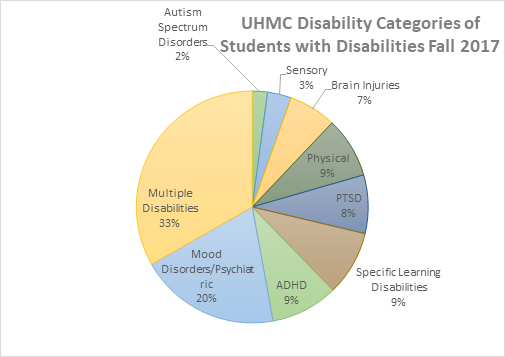 There is a noticeable increase in the requests for [G1] Assistive technology such as alternative textbooks, screen magnifiers, screen readers, digital recorders, dictation, organization and notetaking software, and captioning software for educational delivery for equitable access for students with disabilities.  Providing these accommodations allow the college to be in compliance with [G2] [G3] [G4] the changes in Section 508 of the Americans with Disabilities Amendments Act (ADAA, 2008) and the increasing amount of technology used for educational delivery.  A general-funded APT position is needed to ensure compliance with timely and effective accommodation delivery.  While there is an externally-funded position filled to help address these accommodations, it is Perkins-funded.  The time it takes for the solo Counselor/Disabilities Program Coordinator to produce and implement the grant is time taken away from direct student contact.  While complaints of lack of access to their counselor have lessened, the Disabilities Counselor continues to be challenged in delivering services and providing training and access to technological tools. Not having access to their counselor and inefficient training of the technology tools often exacerbates their challenging situations and creates hardship for instructors as well.  In response to previous difficulties in providing access to technology, the Assistive Technology Lab funded in 2011-2012 Perkins grant and established in 2012 continues to be necessary to provide technological access to students with disabilities. Permanent funding needs to be established to maintain the Assistive Technology lab, as well as the APT position which oversees the lab, converts materials into accessible formats, trains students in the use of AT, and assists faculty and staff with ensuring accessible materials. With the establishment of a permanent AT lab and APT position to oversee the provision of the technical training and accommodations, the college can meet its responsibilities under Section 508 and the ADA Amendment Act.PLANS FOR THE COMING YEAR	15 to finish- Continue to promote and teach students the benefits of course load and how they can make the best use of their time in school.STAR Registration- Continue to build and maintain all STAR degree pathways and records.  This is critical for the functionality of system.Alternative placement- Continue to create a workflow to support the alternative placement factors for students and allow them to place at college level English and Math courses. Learning Support Teams- Continue to partner with English and Math instructors to support the students who are enrolled in the learning supports courses (developmental education courses).  In addition the inclusion First Year Experience activities such as  offering activities that are related to connecting with students and finding their place in college.Career and Exploratory Pathways DevelopmentBUDGET CONSIDERATIONS FOR COMING YEARSTAR Registration% of credits that donʻt countNumber of students registering in STARNumber of students registering with no pathwayFall 20178.6241616Early Alert SurveyFlag Name: Very Poor Coursework Performance (1)Flags Responded To% of flags responded toFall 2016 & Spring 201771136851%FALLSPRINGSUMMER2016-2017356321932015-2016 254270 141 2014-2015121151132013-20141209611FALLSPRING2016-2017 4799 2015-2016 3593  2014-201533842013-20144975Semester% of student body taking 15+ creditsFall 201711%Fall 201611%Fall 201520%Fall 20148.6%FALLSPRING2016-201719172015-201622172014-201521292013-20143412017-2018 Budget Priorities2017-2018 Budget Priorities2017-2018 Budget Priorities2017-2018 Budget Priorities2017-2018 Budget Priorities2017-2018 Budget Priorities2017-2018 Budget Priorities  Unit Abbreviations: 	                               SA=Student Affairs                                     Unit Abbreviations: 	                               SA=Student Affairs                                     Unit Abbreviations: 	                               SA=Student Affairs                                     Unit Abbreviations: 	                               SA=Student Affairs                                     Unit Abbreviations: 	                               SA=Student Affairs                                     Unit Abbreviations: 	                               SA=Student Affairs                                     Unit Abbreviations: 	                               SA=Student Affairs                                   Strategic Theme Abbreviations:                    SS=Student Success                  	HPOKA=Hawai'i Papa O Ke Ao  Strategic Theme Abbreviations:                    SS=Student Success                  	HPOKA=Hawai'i Papa O Ke Ao  Strategic Theme Abbreviations:                    SS=Student Success                  	HPOKA=Hawai'i Papa O Ke Ao  Strategic Theme Abbreviations:                    SS=Student Success                  	HPOKA=Hawai'i Papa O Ke Ao  Strategic Theme Abbreviations:                    SS=Student Success                  	HPOKA=Hawai'i Papa O Ke Ao  Strategic Theme Abbreviations:                    SS=Student Success                  	HPOKA=Hawai'i Papa O Ke Ao  Strategic Theme Abbreviations:                    SS=Student Success                  	HPOKA=Hawai'i Papa O Ke Ao  SU=Sustainability                       	CW=Community and Workforce          	QL=Quality of LearningSU=Sustainability                       	CW=Community and Workforce          	QL=Quality of LearningSU=Sustainability                       	CW=Community and Workforce          	QL=Quality of LearningSU=Sustainability                       	CW=Community and Workforce          	QL=Quality of LearningSU=Sustainability                       	CW=Community and Workforce          	QL=Quality of LearningSU=Sustainability                       	CW=Community and Workforce          	QL=Quality of LearningSU=Sustainability                       	CW=Community and Workforce          	QL=Quality of LearningUnit RankTheme   RankItemNew/  ExistingCompliance/ SafetyFunding InfoNotesNotesStudent SuccessPeer Mentors Funding for Counseling Office ($62400 - 5 SA's x 20 hrs/wk x 52 wks/yr; fringe included)ExistingCurrently, partially grant funded by PerkinsPeer Mentors (PMs) are a vital part of the Counseling Department and additional support is necessary. Increasing PM funding will enable Counseling staff to work more efficiently on high-level assignments with minimal interruptionPeer Mentors (PMs) are a vital part of the Counseling Department and additional support is necessary. Increasing PM funding will enable Counseling staff to work more efficiently on high-level assignments with minimal interruptionQuality of Learning??Institutional Researcher for Enrollment Management that focuses on persistence, retention and completion.$52,000newThis position is needed to assist with data disaggregation of student majors, student goals, STAR Building.This position is needed to assist with data disaggregation of student majors, student goals, STAR Building.Student SuccessAPT Assistive Technology Specialist$42,000newCarry over from last years budget requestsProvide instructional materials for students with disabilitiesProvide instructional materials for students with disabilities